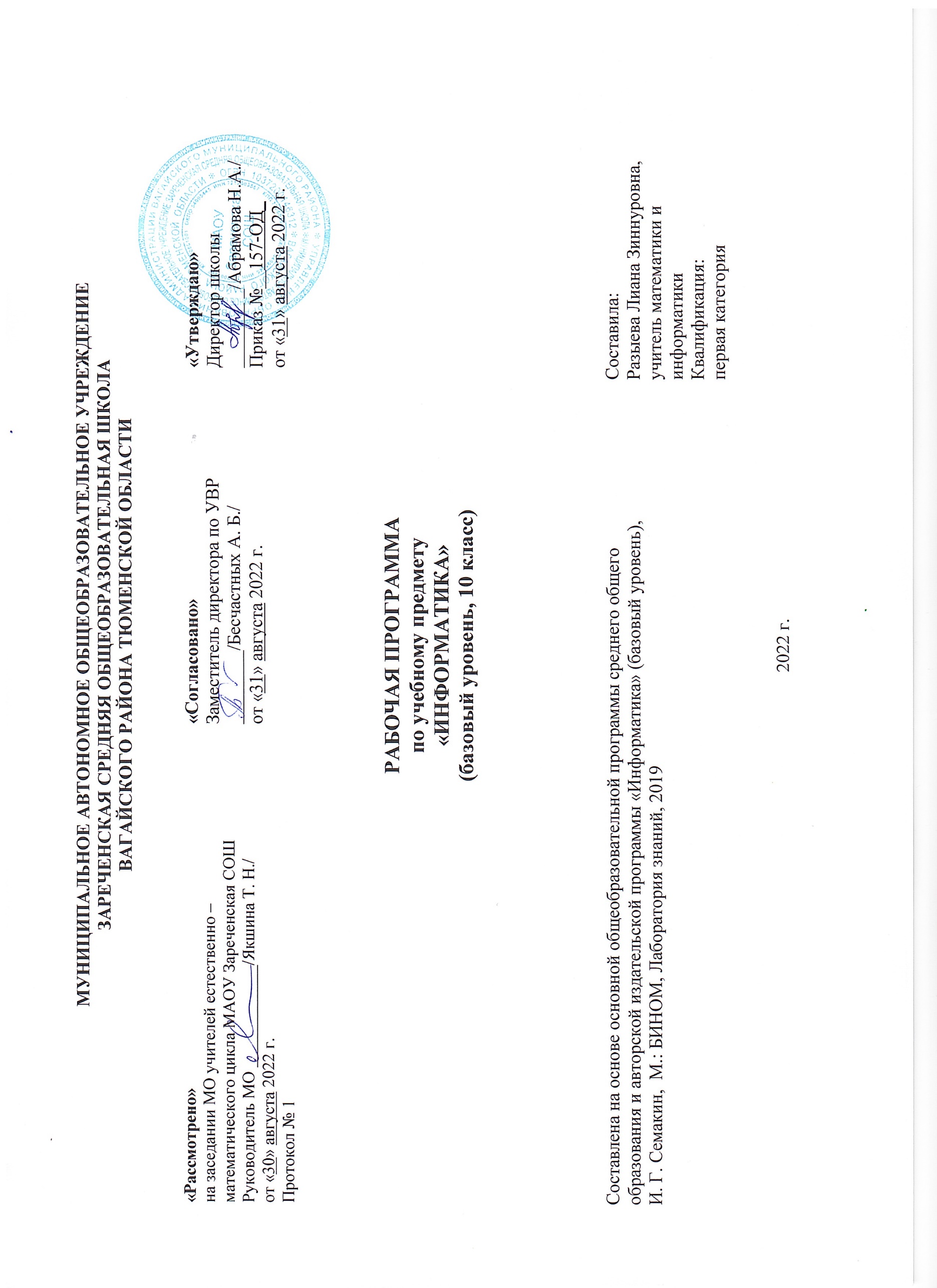 1. Планируемые результаты освоения учебного предмета Стандарт устанавливает требования к результатам освоения обучающимися основной образовательной программы основного общего образования: личностным, включающим готовность и способность обучающихся к саморазвитию и личностному самоопределению, сформированность их мотивации к обучению и целенаправленной познавательной деятельности, системы значимых социальных и межличностных отношений, ценностно-смысловых установок, отражающих личностные и гражданские позиции в деятельности, социальные компетенции, правосознание, способность ставить цели и строить жизненные планы, способность к осознанию российской идентичности в поликультурном социуме;метапредметным, включающим освоенные обучающимися межпредметные понятия и универсальные учебные действия (регулятивные, познавательные, коммуникативные), способность их использования в учебной, познавательной и социальной практике, самостоятельность планирования и осуществления учебной деятельности и организации учебного сотрудничества с педагогами и сверстниками, построение индивидуальной образовательной траектории;предметным,  включающим освоенные обучающимися в ходе изучения учебного предмета умения специфические для данной предметной области, виды деятельности по получению нового знания в рамках учебного предмета, его преобразованию и применению в учебных, учебно-проектных и социально-проектных ситуациях, формирование научного типа мышления, научных представлений о ключевых теориях, типах и видах отношений, владение научной терминологией, ключевыми понятиями, методами и приемами.Программа позволяет добиваться следующих результатов освоения образовательной программы основного общего образования:Личностные результаты освоения образовательной программы:1) сформированность мировоззрения, соответствующего современному уровню развития науки и общественной практики;2) сформированность навыков сотрудничества со сверстниками, детьми младшего возраста, взрослыми в образовательной, общественно полезной, учебно-исследовательской, проектной и других видах деятельности;3) бережное, ответственное и компетентное отношение к физическому и психологическому здоровью как собственному, так и других людей, умение оказывать первую помощь;4) готовность и способность к образованию, в том числе самообразованию, на протяжении всей жизни; сознательное отношение к непрерывному образованию как условию успешной профессиональной и общественной деятельности; осознанный выбор будущей профессии и возможностей реализации собственных жизненных планов.Метапредметные результаты освоения образовательной программы:1) умение самостоятельно определять цели и составлять планы; самостоятельно осуществлять, контролировать и корректировать учебную и внеучебную (включая внешкольную) деятельность; использовать все возможные ресурсы для достижения целей; выбирать успешные стратегии в различных ситуациях;2) умение продуктивно общаться и взаимодействовать в процессе совместной деятельности, учитывать позиции другого, эффективно разрешать конфликты;3) готовность и способность к самостоятельной информационно-познавательной деятельности, включая умение ориентироваться в различных источниках информации, критически оценивать и интерпретировать информацию, получаемую из различных источников;4) владение навыками познавательной рефлексии как осознания совершаемых действий и мыслительных процессов, их результатов и оснований, границ своего знания и незнания, новых познавательных задач и средств их достижения.Предметные результаты освоения образовательной программы:1) сформированность представлений о роли информации и связанных с ней процессов в окружающем мире;2) владение навыками алгоритмического мышления и понимание необходимости формального описания алгоритмов;3) владение умением понимать программы, написанные на выбранном для изучения универсальном алгоритмическом языке высокого уровня; владение знанием основных конструкций программирования; владение умением анализировать алгоритмы с использованием таблиц;4) владение стандартными приемами написания на алгоритмическом языке программы для решения стандартной задачи с использованием основных конструкций программирования и отладки таких программ;5) сформированность представлений о способах хранения и простейшей обработке данных;6) сформированность базовых навыков и умений по соблюдению требований техники безопасности, гигиены и ресурсосбережения при работе со средствами информатизации.В результате изучения курса информатики в 10 классе обучающиеся должны      знать/понимать:понятия: информация, информатика;виды информационных процессов; примеры источников и приемников информации;единицы измерения количества информации, скорости передачи информации и соотношения между ними;сущность алфавитного подхода к измерению информации назначение и функции используемых информационных и коммуникационных технологий; представление числовой, текстовой, графической, звуковой информации в компьютере;что такое алгоритм управления; какова роль алгоритма в системах управления;в чем состоят основные свойства алгоритма;способы записи алгоритмов: блок-схемы, учебный алгоритмический язык;основные алгоритмические конструкции: следование, ветвление, цикл; структуры алгоритмов;назначение вспомогательных алгоритмов; технологии построения сложных алгоритмов: метод последовательной детализации и сборочный (библиотечный) метод.основные виды и типы величин;назначение языков программирования и систем программированияуметь:решать задачи на измерение информации, заключенной в тексте, с позиций алфавитного подхода, рассчитывать объем информации, передаваемой по каналам связи, при известной скорости передачи;выполнять пересчет количества информации и скорости передачи информации в разные единицы;представлять числовую информацию в двоичной системе счисления, производить арифметические действия над числами в двоичной системе счисления; пользоваться языком блок-схем, понимать описания алгоритмов на учебном алгоритмическом языке;выполнить трассировку алгоритма для известного исполнителя;составлять линейные, ветвящиеся и циклические алгоритмы управления учебным исполнителем;выделять подзадачи; определять и использовать вспомогательные алгоритмы.работать с готовой программой на одном из языков программирования высокого уровня;составлять несложные линейные, ветвящиеся и циклические программы;составлять несложные программы обработки одномерных массивов;отлаживать и исполнять программы в системе программирования.Содержание учебного предметаИнформатика – это наука о закономерностях протекания информационных процессов в системах различной природы, о методах, средствах и технологиях автоматизации информационных процессов. Она способствует формированию современного научного мировоззрения, развитию интеллектуальных способностей и познавательных интересов школьников; освоение базирующихся на этой науке информационных технологий необходимых школьникам, как в самом образовательном процессе, так и в их повседневной и будущей жизни.Приоритетными объектами изучения информатики в старшей школе являются информационные системы, преимущественно автоматизированные информационные системы, связанные с информационными процессами, и информационные технологии, рассматриваемые с позиций системного подхода. В предлагаемом курсе информатики выделяются следующие разделы.                                                                              .                                              ИнформацияИнформация. Представление информации. Измерение информации. Представление чисел в компьютере. Представление текста, изображения и звука в компьютере.Информационные процессы Хранение и передача информации. Обработка информации и алгоритмы. Автоматическая обработка информации. Информационные процессы в компьютере. ПрограммированиеАлгоритмы, структуры алгоритмов, структурное программирование. Программирование линейных алгоритмов. Логические величины и выражения, программирование ветвлений. Программирование циклов. Подпрограммы. Работа с массивами. Работа с символьной информацией.Тематическое планирование, в том числе с учетом рабочей программы воспитания с указанием количества часов, отводимых на освоение каждой темыПриложение10 класс№п/пНазвание разделаТема урока Количество часовКол-во практических работКол-во контрольных работ1. Информация (12 часов)1. Информация (12 часов)12511Введение. Структура информатики. Техника безопасности и организация рабочего места2Понятие информации. Представление информации, языки, кодирование.3Практическая работа "Шифрование данных"4Измерение информации. Объемный подход5Измерение информации. Содержательный подход.6Практическая работа «Измерение информации»7Представление чисел в компьютере. 8Практическая работа «Представление чисел»9Представление текста, изображения и звука в компьютере10Практическая работа «Представление текстов. Сжатие текстов»11Практическая работа «Представление изображения и звука»12Контрольная работа по теме «Информация». Хранение и передача информации2. Информационные процессы (5 часов)2. Информационные процессы (5 часов)51113Обработка информации и алгоритмы. Практическая работа «Управление алгоритмическим исполнителем»14Автоматическая обработка информации. Урок - конференция15Практическая работа «Автоматическая обработка данных»16Информационные процессы в компьютере17Контрольная работа по теме «Информационные процессы». Алгоритмы, структура алгоритмов.3. Программирование обработки информации (16 часов)3. Программирование обработки информации (16 часов)169118Программирование линейных алгоритмов.19Практическая работа «Программирование линейных алгоритмов»20Логические величины и выражения, программирование ветвлений21Практическая работа «Программирование логических выражений»22Практическая работа «Программирование ветвящихся алгоритмов»23Программирование циклов. Круглый стол.24Практическая работа «Программирование циклических алгоритмов»25Практическая работа «Программирование циклических алгоритмов»26Подпрограммы27Практическая работа «Программирование с использованием подпрограмм»28Массивы. Типовые задачи обработки массивов29Практическая работа «Программирование обработки одномерных массивов»30Практическая работа «Программирование обработки двумерных массивов»31Работа с символьной информацией32Практическая работа «Программирование обработки строк символов»33Контрольная работа по теме «Программирование»34Итоговый урок. Урок деловая игра.№п/пНазвание разделаТема урока Дата проведенияДата проведения1. Информация (12 часов)1. Информация (12 часов)планфакт1Введение. Структура информатики. Техника безопасности и организация рабочего места2Понятие информации. Представление информации, языки, кодирование.3Практическая работа "Шифрование данных"4Измерение информации. Объемный подход5Измерение информации. Содержательный подход.6Практическая работа «Измерение информации»7Представление чисел в компьютере. 8Практическая работа «Представление чисел»9Представление текста, изображения и звука в компьютере10Практическая работа «Представление текстов. Сжатие текстов»11Практическая работа «Представление изображения и звука»12Контрольная работа по теме «Информация». Хранение и передача информации2. Информационные процессы (5 часов)2. Информационные процессы (5 часов)2. Информационные процессы (5 часов)2. Информационные процессы (5 часов)13Обработка информации и алгоритмы. Практическая работа «Управление алгоритмическим исполнителем»14Автоматическая обработка информации. Урок - конференция15Практическая работа «Автоматическая обработка данных»16Информационные процессы в компьютере17Контрольная работа по теме «Информационные процессы». Алгоритмы, структура алгоритмов.3. Программирование обработки информации (16 часов)3. Программирование обработки информации (16 часов)3. Программирование обработки информации (16 часов)3. Программирование обработки информации (16 часов)18Программирование линейных алгоритмов.19Практическая работа «Программирование линейных алгоритмов»20Логические величины и выражения, программирование ветвлений21Практическая работа «Программирование логических выражений»22Практическая работа «Программирование ветвящихся алгоритмов»23Программирование циклов. Круглый стол.24Практическая работа «Программирование циклических алгоритмов»25Практическая работа «Программирование циклических алгоритмов»26Подпрограммы27Практическая работа «Программирование с использованием подпрограмм»28Массивы. Типовые задачи обработки массивов29Практическая работа «Программирование обработки одномерных массивов»30Практическая работа «Программирование обработки двумерных массивов»31Работа с символьной информацией32Практическая работа «Программирование обработки строк символов»33Контрольная работа по теме «Программирование»34Итоговый урок. Урок деловая игра.